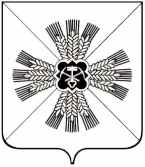 КЕМЕРОВСКАЯ ОБЛАСТЬПРОМЫШЛЕННОВСКИЙ МУНИЦИПАЛЬНЫЙ РАЙОНАДМИНИСТРАЦИЯПЛОТНИКОВСКОГО СЕЛЬСКОГО ПОСЕЛЕНИЯПОСТАНОВЛЕНИЕот «29» сентября 2017г. № 241пос.ПлотниковоОб утверждении плана мероприятий по подготовке к пожароопасному периоду 2018 года В соответствии с Федеральными законами от 06.10.2003 № 131-ФЗ  «Об  общих принципах организации  местного самоуправления в Российской Федерации», от 21.12.1994  № 69-ФЗ «О пожарной безопасности» в целях обеспечения пожарной безопасности в пожароопасный период 2018 года:1. Утвердить прилагаемый План мероприятий по подготовке к пожароопасному периоду 2018 года.2. Настоящее постановление подлежит обнародованию на официальном сайте администрации Промышленновского муниципального района в разделе «Поселения».3. Контроль  за  исполнением   настоящего  постановления  возложить на заместителя главы Плотниковского сельского поселения Толстых Д.В..4. Настоящее постановление вступает в силу со дня подписания. Исп.: Д.В.Толстых	Тел.: 67181Утвержденпостановлением администрации Плотниковского сельскогопоселенияот 29.09.2017г № 241План мероприятий по подготовке к пожароопасному периоду 2018 года Плотниковского сельского  поселения                         ГлаваПлотниковского сельского поселенияН.Г. Кулдошинп/пМероприятие Срок Ответственный1.Очистка территорий населенных пунктов, в том числе противопожарных расстояний между зданиями и сооружениями от мусора и сухой растительности, предотвращение свалок горючих отходовдо 13.10.2017г.Кулдошин Н.Г.Толстых Д.В.2.Провести очистку от мусора, сухой растительности и опашку территорий кладбищдо 15.10.2017г.Толстых Д.В.3.Корректировка перечня бесхозных строений, отсутствующих указателей улиц, номеров домов; снос бесхозных строений, восстановление отсутствующих указателейдо 15.10.2017г.,до 31.03.2018г.Кулдошин Н.Г.Чумакова Н.С.Переверзева Е.А.4.Восстановление и (или) создание минерализованных полос (опашка) по периметру территорий населенных пунктов, опасных объектов экономики,  свалок бытовых отходовдо 15.10.2017г.Кулдошин Н.Г.5.Ревизия источников наружного противопожарного водоснабжения (пожарные гидранты, водоемы, водонапорные башни), указателей мест расположения водоисточников с подсветкой в ночное время суток, в том числе на территориях предприятийдо 15.10.2017г.,до 31.03.2018г.Кулдошин Н.Г.Толстых Д.В.6.Обеспечение содержания дорог, подъездов и подходов к зданиям, источникам водоснабжения в исправном состояниидо 15.10.2017г.Кулдошин Н.Г.7.Страхование членов добровольных пожарных команддо 31.01.2018г.Кулдошин Н.Г.Толстых Д.В.8.Проверка наличия и работоспособности звуковой сигнализации, а также телефонной (радио) связи для оповещения людей и сообщения о пожаредо 31.03.2018г.Толстых Д.В.9.Практические тренировки по доведению информации от старост населенных пунктов, патрульных, патрульно-маневренных, маневренных и патрульно-контрольных групп до МКУ «ЕДДС» Промышленновского муниципального районадо 31.03.2018г.Кулдошин Н.Г.10.Проверка укомплектованности и готовности инженерной техники, механизированного инструмента для обеспечения действий по тушению природных пожаровдо 31.03.2018г.Кулдошин Н.Г.11.Изготовление и вручение населению памяток о мерах пожарной безопасности в быту, в том числе при пользовании открытым огнем на приусадебных участках в весенне-летний периоддо 31.03.2018г.Толстых Д.В.Чумакова Н.С.12.Проведение разъяснительных работ с населением о необходимости страхования жилых домов и имуществадо 31.03.2018г.Кулдошин Н.Г.Чумакова Н.С.13.Контроль за выполнением требований порядка выжигания сухой травянистой растительности на землях различных категориймарт-апрель 2018г.Кулдошин Н.Г.14.Регулярное информирование населения через средства массовой информации о принимаемых мерах по защите населенных пунктов от пожаров и необходимости соблюдения мер пожарной безопасностимарт-июнь 2018г.Толстых Д.В.Переверзева Е.А.15.Создание патрульных, патрульно-маневренных, маневренных и патрульно-контрольных групп, утверждение графиков патрулированиядо 01.04.2018г.Толстых Д.В.16.Корректировка списков брошенных усадеб, уборка мусора и сухой растительности с территорий брошенных усадебдо 15.04.2018г.Кулдошин Н.Г.Маскаева Ю.Ю.17.Организация сходов и собраний с гражданами по вопросам соблюдения требований пожарной безопасностидо 15.04.2018г.Кулдошин Н.Г.18.Корректировка списков, проведение обследования мест проживания одиноких престарелых граждан, неблагополучных и многодетных семей с целью дополнительного инструктажа по мерам  пожарной безопасностидо 15.04.2018г.Толстых Д.В.19.Проверка добровольных пожарных команддо 15.04.2018г.Кулдошин Н.Г.               Заместитель главыПлотниковского сельского поселенияД.В.Толстых